Онлайн-конкурс «Мамин день»Изготовление мороженого. Номинация «Вместе с мамой». Мама: Овчинникова Алена ЮрьевнаРебенок: Овчинников Денис Исмаилович. Группа «Белочка»Видеоролик можно посмотреть по ссылке ниже:IMG_9075.MOV (484740631)Номинация "Вместе с мамой" 
Мама: Наталья Коробейникова Ребенок: Коробейникова Полина гр. Солнышко.  Мама вместе с Полиной любят вместе гулять, играть, мастерить, ходить на развивающие занятия.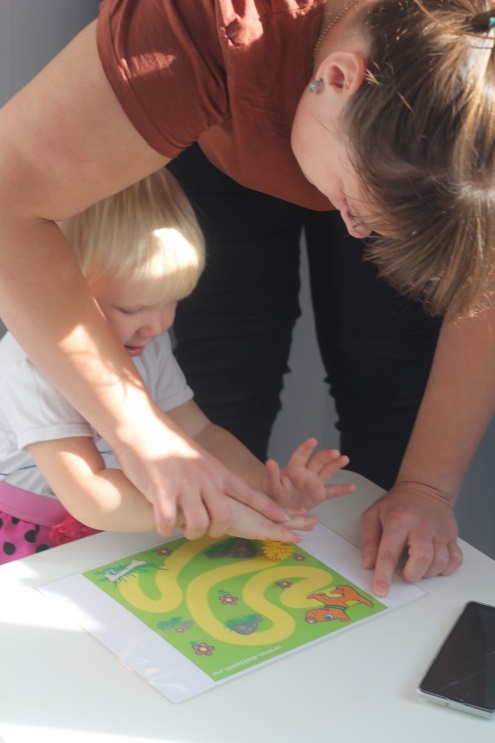 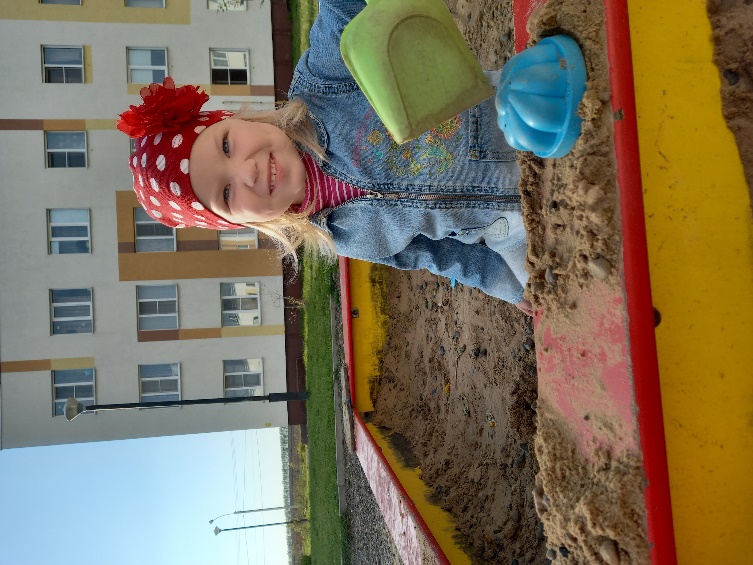 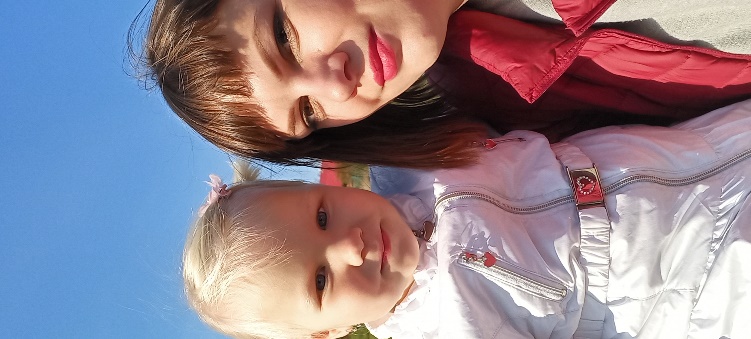 Мама - Киселева Оксана Игоревна, ребенок - Киселева Варя, группа Колокольчик 1. МАМА МАСТЕРИЦА.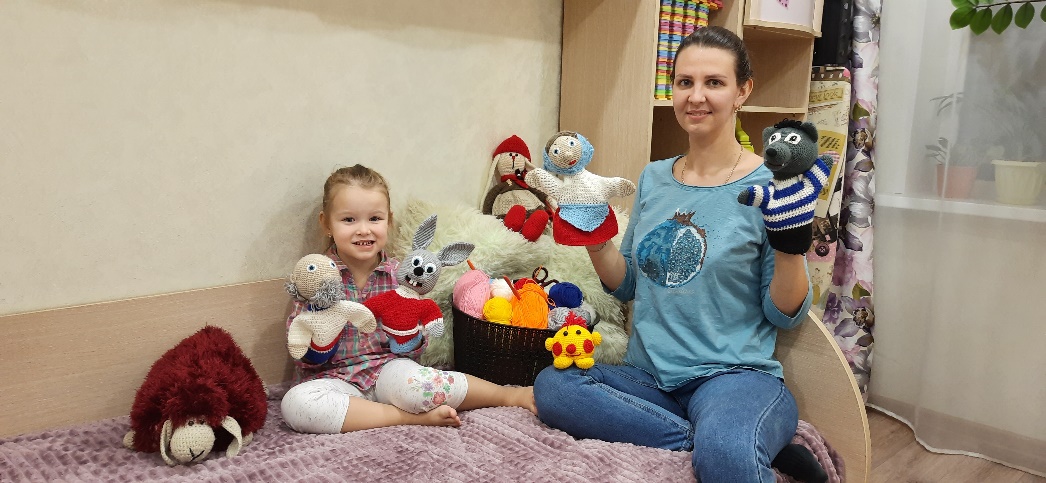 Я вяжу игрушки для своей дочки. Начала свое вязание я с погремушек и развивашек, когда ждала ее появления. Сейчас вяжу все, что нам захочется. Последнее мое творение — это перчаточный кукольный театр. Теперь мы играем всей семьей, а дочка продолжает просить связать что-нибудь новенькое. 2. ВМЕСТЕ С МАМОЙ.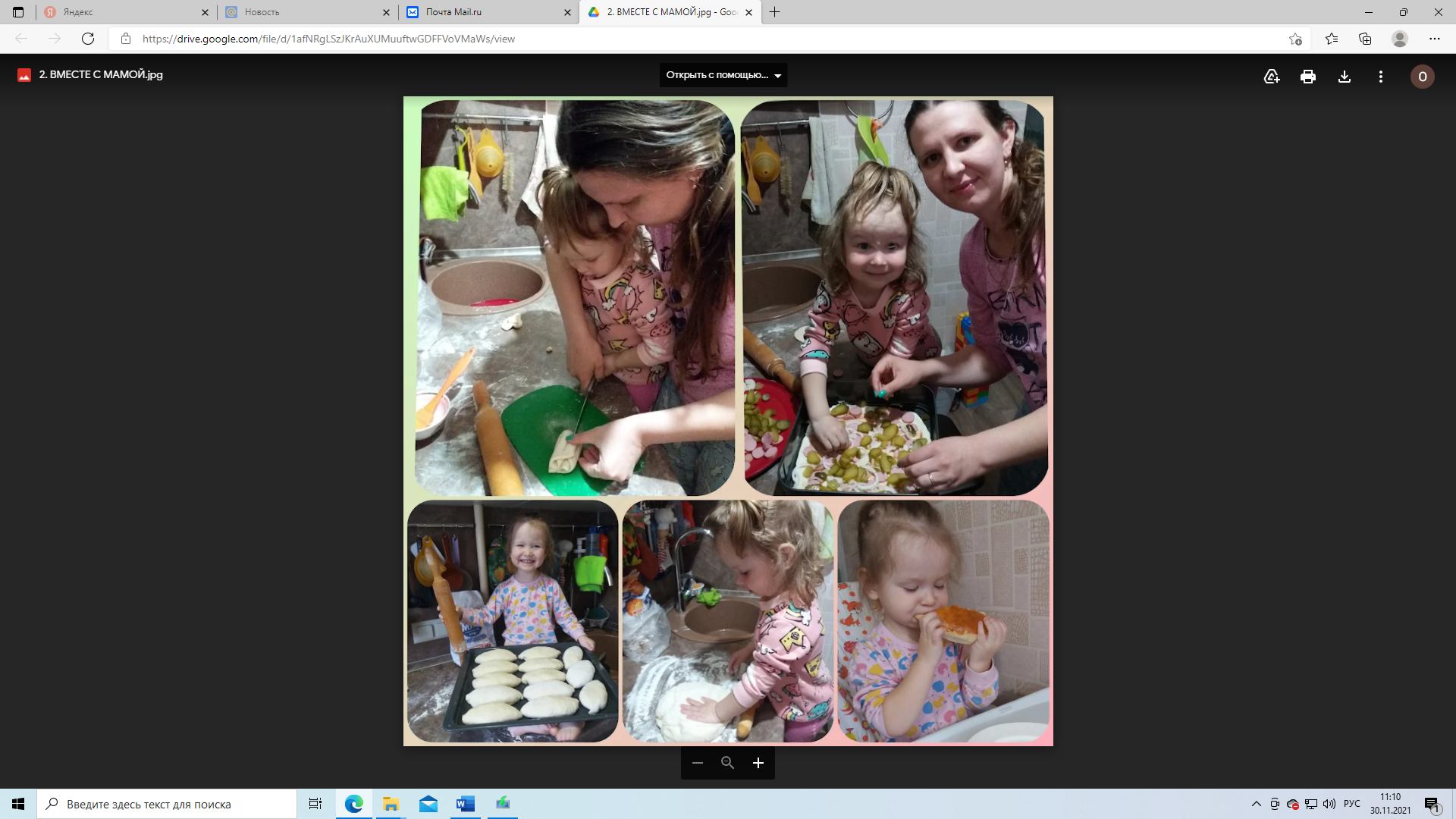 Мы очень любим готовить, особенно лепить из теста, что нибудь вкусненькое, а потом конечно же это кушать. 3. ЧИТАЮТ МАМЫ, ЧИТАЮТ ДЕТИ.mp4 (чтобы посмотреть видео перейдите по ссылке)Мы читаем много книжек и учим стихи. На конкурс решили рассказать стихотворение А.С. Пушкина "У лукоморья дуб зеленый"Номинация " Моя мама мастерица "
Мама: Тимина ЕленаДобрый день!Меня зовут Елена Тимина, мои дети посещают группы "Петушок", " Мишутка ", " Белочка".Я шью развивающий книжки и игрушки из ткани и фетра, с добавлением элементов для развития мелкой моторики. Этим я уже занимаюсь на протяжении 5 лет, первая книжка была сшита для моей старшей дочки Даши.Мне очень нравится шить, для меня это метод расслабления и самовыражения. Ещё мне нравится доставлять радость детям и их родителям, поэтому я выбрала именно этот вид творчества.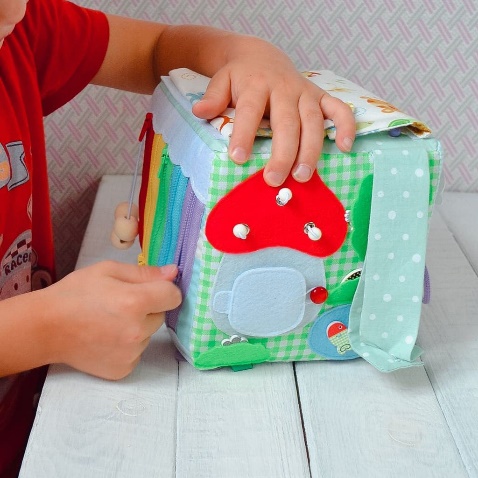 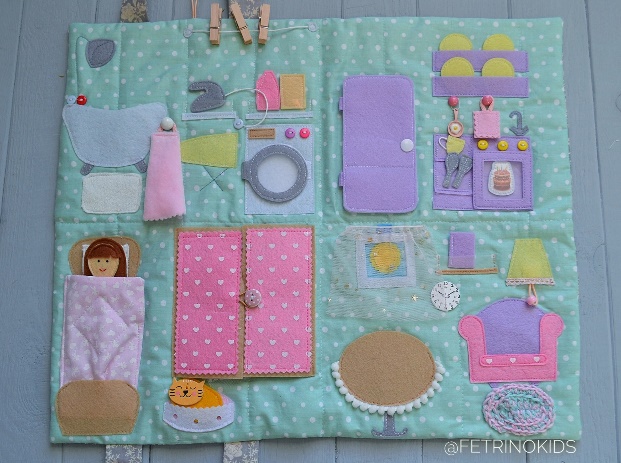 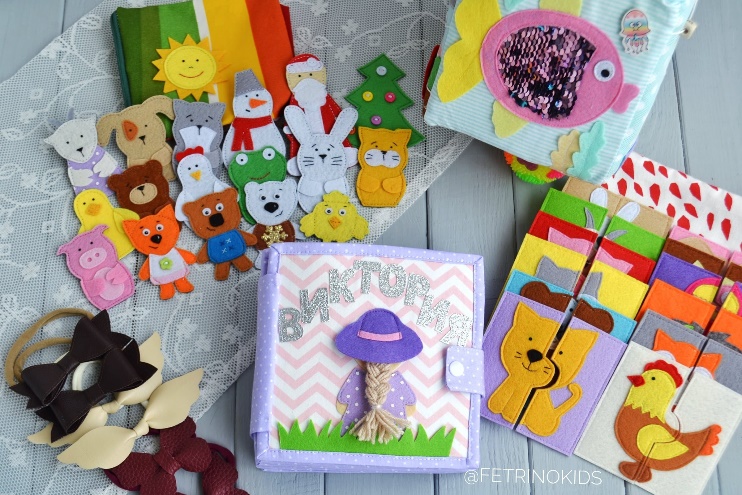 Номинация "Моя мама мастерица"Меня зовут Екатерина Комарова, я мама Комарова Саши из группы "Берёзка".С детства бабушка привела любовь к рукоделию, научила вязать и вышивать. Сейчас в свободное время вышиваю крестиком, с каждым новым вышивальным проектом растёт и мое мастерство. Рукоделие даёт мне заряд бодрости, спокойствия и саморазвития!В прикреплённых файлах вышитая игрушка на ёлку и новогодняя шкатулка, динозавры для Саши и подушка "Анна и Олаф"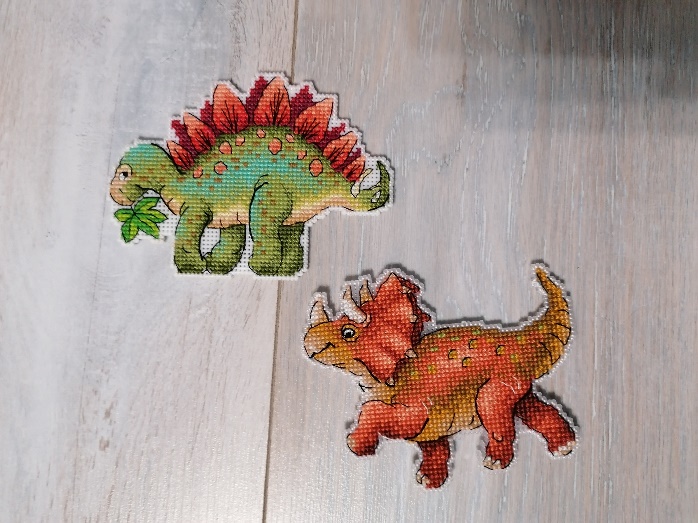 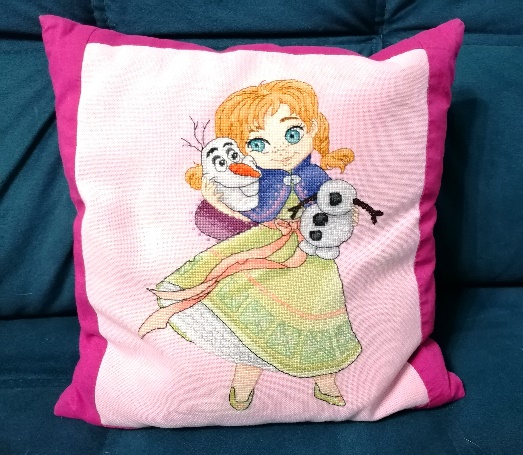 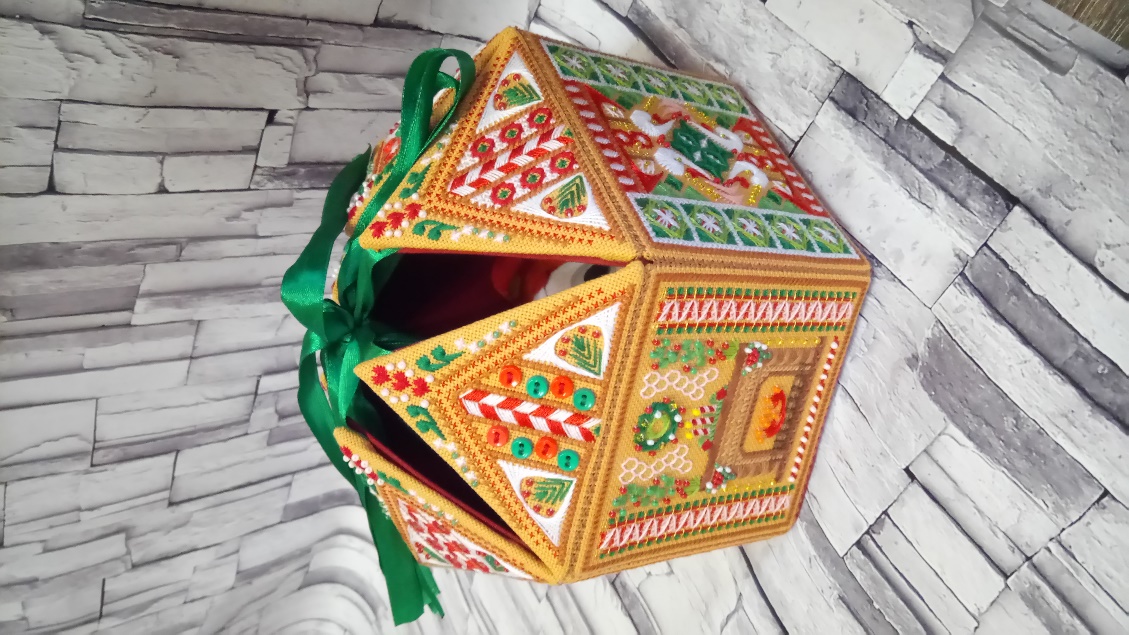 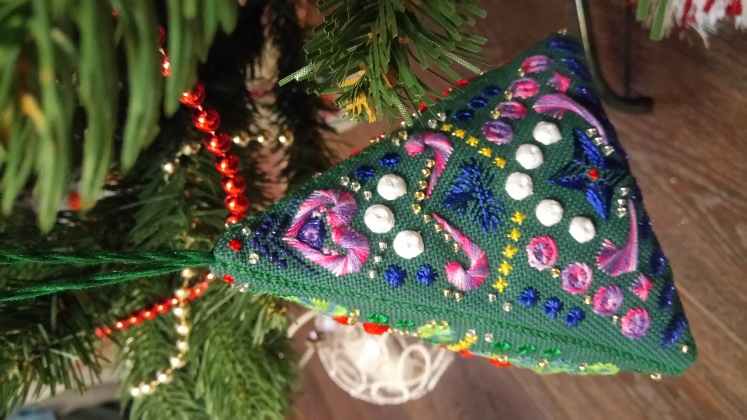 Номинация "Вместе с мамой"Мама: Соловьева Татьяна ИвановнаРебёнок: Соловьев Михаил, гр. МИШУТКАЗдравствуйте! Я, мама Татьяна и сын Михаил, очень любим заниматься в свободное время творчеством: мастерим, вырезаем, пришиваем...Когда Миша был совсем маленьким он учился пришивать пуговицы. Сейчас он стал старше, и помогает мне в этом деле на уровне профессионала!ВИДЕОhttps://disk.yandex.ru/i/wZQG12jzRYKTLQhttps://disk.yandex.ru/i/EZYFeZ9d_TTLvQ(чтобы посмотреть видео – перейдите по ссылкам)Номинация "Моя мама мастерица"Мама: Тулякова Анастасия Сергеевна Ребенок: Туляков Дмитрий Юрьевич Группа  «Светлячок»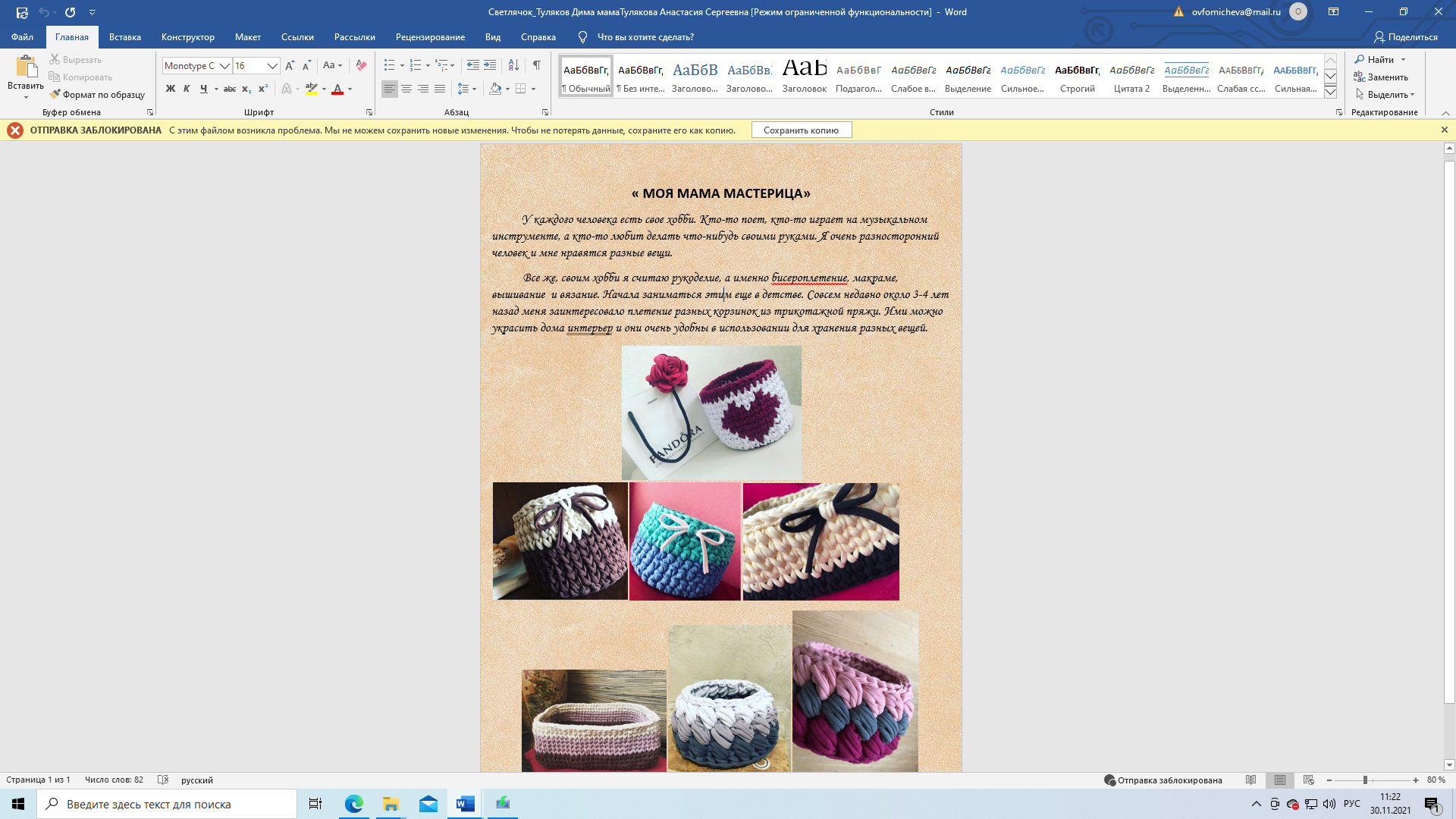 Номинация "Моя мама мастерица"Мама: Королева Екатерина СтаниславовнаРебенок: Королева ЕлизаветаГруппа "Солнышко"Мама в свободное время учиться рисовать. Любила рисовать с детства, но профессионально начала заниматься только 8 месяцев назад.Рисует в стиле графика, иногда цветными карандашами и акварелью.Кроме того, она вышивает крестиком, вяжет крючком и любит реставрировать старые вещи.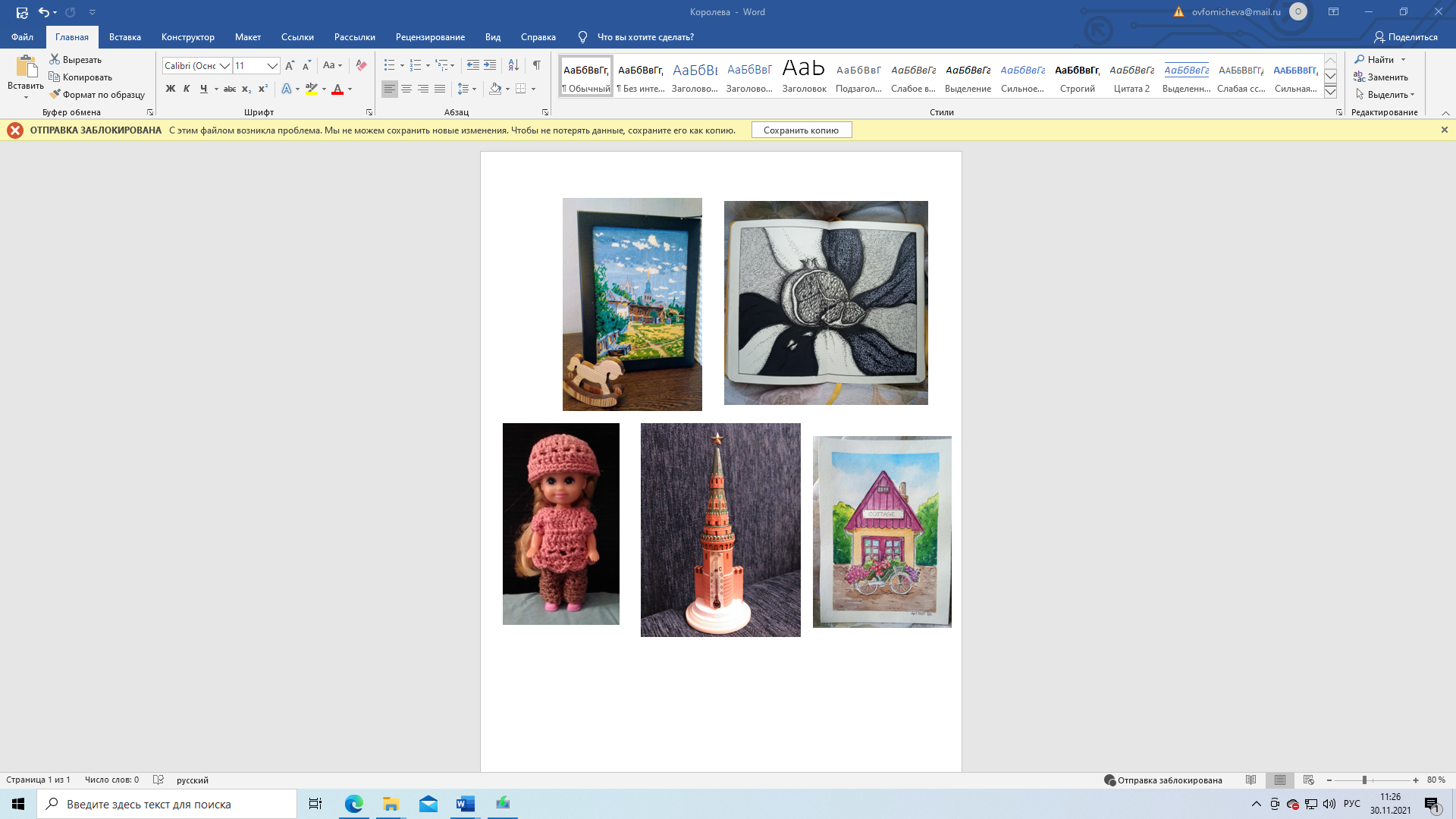 Номинация "Вместе с мамой"Мама: Наталья МотыхляеваРебенок: Антон МотыхляевГруппа "Чайка"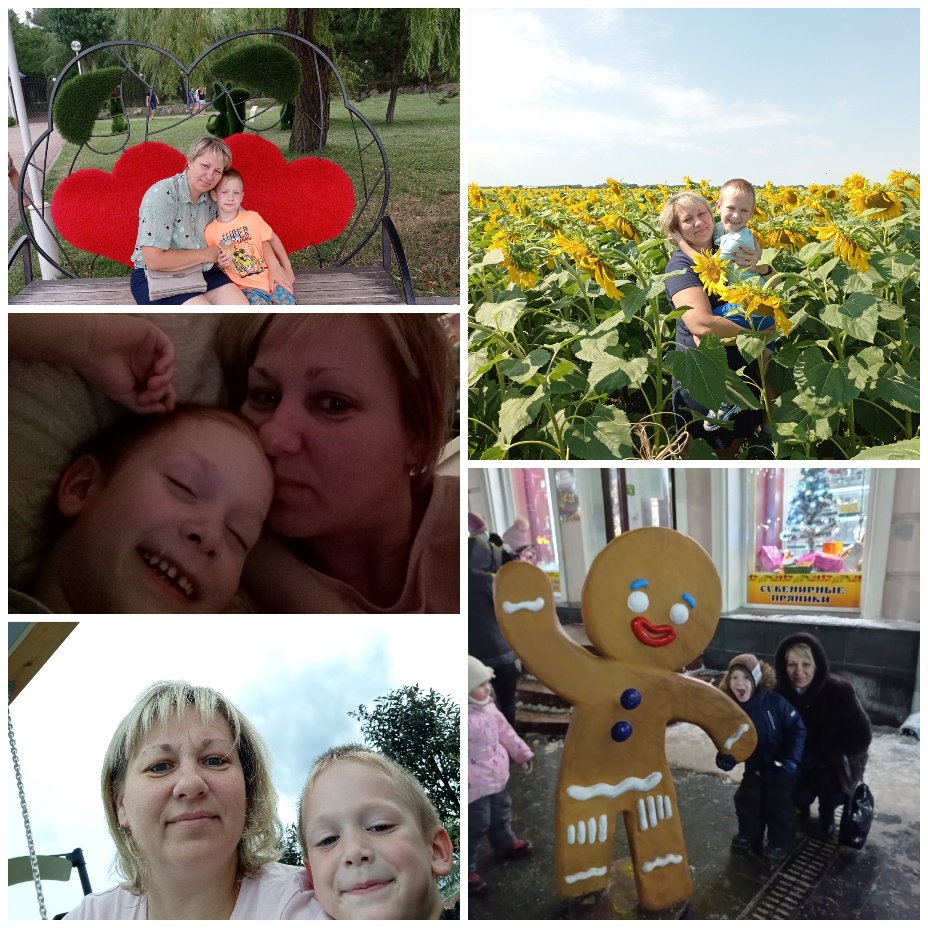 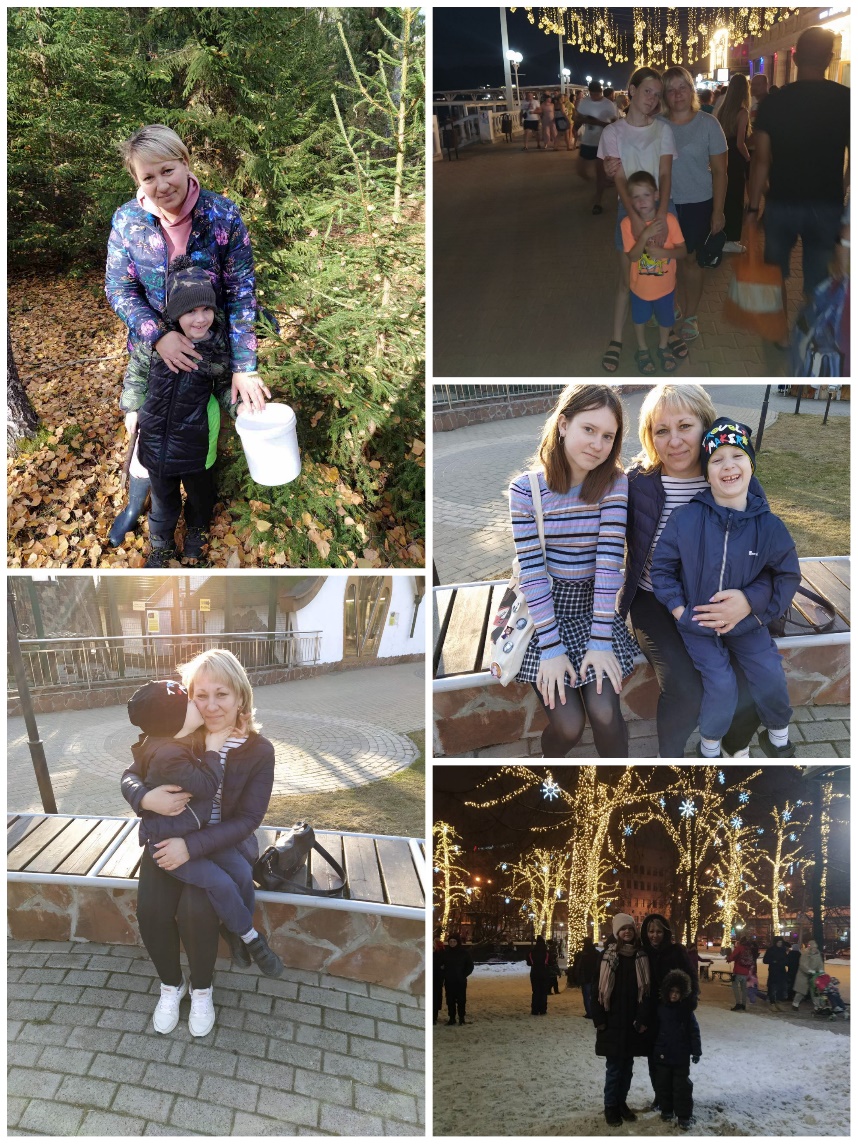 Номинация "Вместе с мамой"Мама: Акимова Ксения Александровна - художник, гримерРебенок: Акимова Софья Группа "Колобок"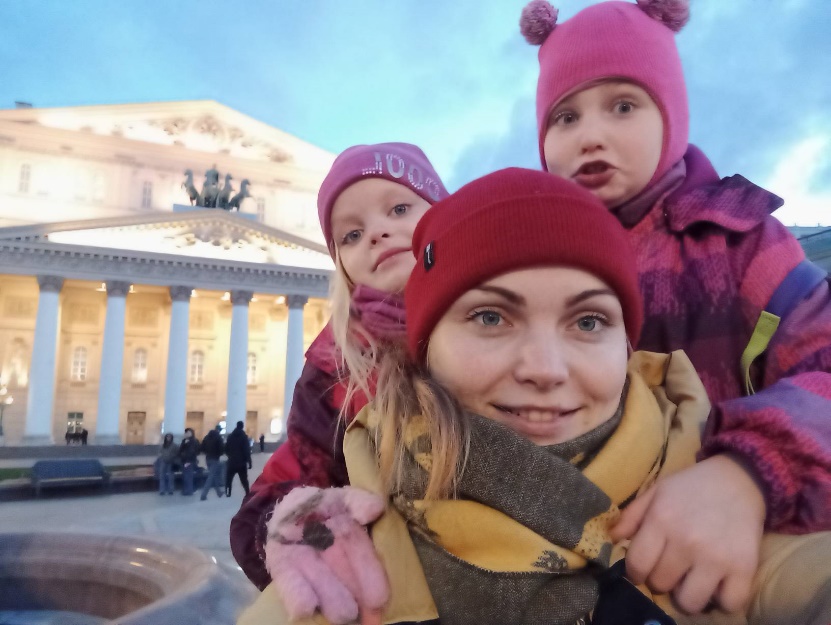 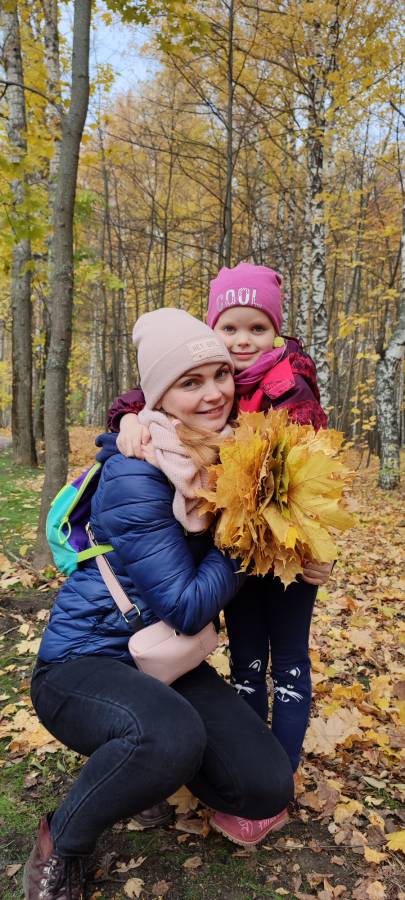 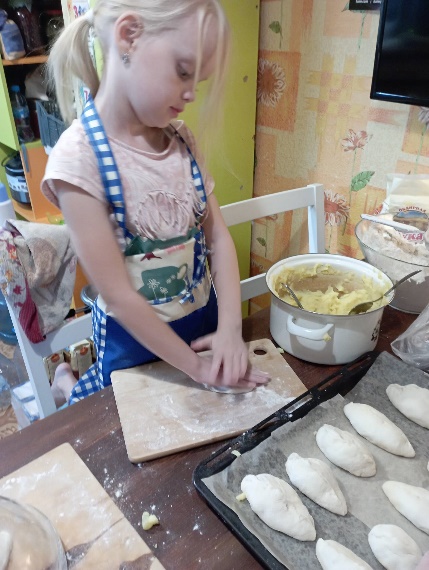 